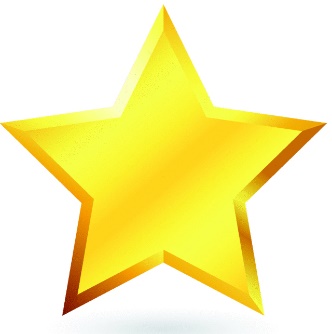 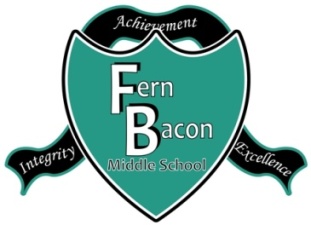 Fern Bacon Middle School  Integrity ▪ Achievement ▪ ExcellenceSTAR ACADEMYINVITATION 2022-2023Congratulations!  Your child has received a scholarship to participate in the STAR (Strategic Training for Academic Results) Academy.  STAR Academy is a 6-week Saturday enrichment opportunity designed to help your child achieve and maintain academic success.  The focus will be students who are very close to moving up to the next performance ranking (2-Nearly Met Standard) or students who just met standard (3-Met Standard) and need to maintain proficiency.  Fern Bacon Middle School is the only middle school currently offering this program and your child is among a select group of student scholars chosen to participate. This is an honor and valuable opportunity for your child’s success in middle school.  To move up to the next level will demonstrate academic growth and will be beneficial for high school placement and / or consideration for high school specialty programs.  Where: 	Fern Bacon Middle SchoolWhen:   	Saturdays ~ March 4 – April 22Time:     	8:30 AM to 12:30 PMThe STAR ACADEMY focuses on unlocking the potential in your child and helping them to obtain an edge toward high school success.  Your child will develop important skills such as expand their mathematical abilities, strengthen language arts skills, as well as utilizing test prep resources.  They will also have breakfast and lunch during the program.  Because space in the STAR Academy is limited, you must return the attached signed permission slip by FRIDAY, FEBRUARY 24, 2023 to the front office at Fern Bacon Middle School to ensure your child’s spot in the program. Please join us for a PARENT ORIENTATION on Saturday, March 4th at 8:30 a.m. in the cafeteria.  Saturday, March 4Saturday, March 11Saturday, March 18Saturday, March 25SPRING BREAK, April 1-9th Saturday, April 15Saturday, April 22SBAC TESTING IN ELA, MATH AND SCIENCE THIS YEAR: MAY 1ST – 26TH We hope your child takes advantage of this valuable, once in a lifetime opportunity!  If you have any questions about the program, please contact our counselors, Yvette Oceguera or Thomas Avelar at (916) 395-5340.  PLEASE RETURN PERMISSION SLIP TO THE FRONT OFFICE BY FRIDAY, FEBRUARY 24, 2023 TO RESERVE YOUR CHILD’S SPOT IN THE PROGRAM.  THANK YOU FOR YOUR CONTINUED SUPPORT OF YOUR CHILD’S EDUCATION. Mary CoronadoPrincipal  